Chapter 10: CPM	      				      					Name:  _______________________________REVIEW FOR TEST #2   	                                                      					    Date:  __________________Complete the following dependency charts for the following digraphs.  Then complete the EST, SFT, LST, LFT for the digraphs.Create a Digraph for #5-8 AND CALCULATE THE ESTs, EFTs, LSTs, and LFTs FOR EACH NODE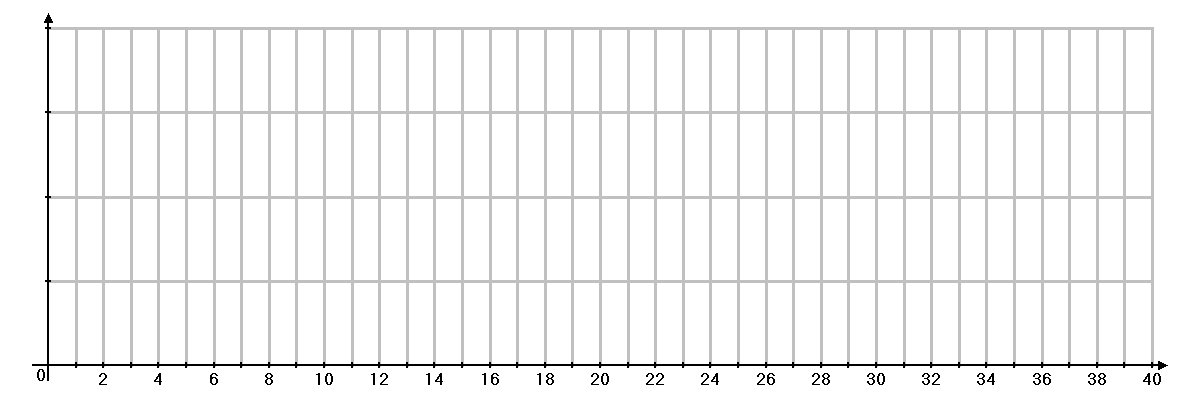 5.  6.  7.  8. 